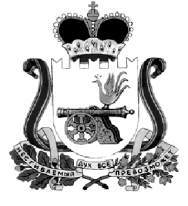 АДМИНИСТРАЦИЯ  МУНИЦИПАЛЬНОГО ОБРАЗОВАНИЯ“КАРДЫМОВСКИЙ  РАЙОН” СМОЛЕНСКОЙ ОБЛАСТИ Р А С П О Р Я Ж Е Н И Еот  29.05.2013      № 0255-рВ связи с отсутствием специального оборудованных мест для отдыха на водных объектах муниципального образования Кардымовского городского поселения Кардымовского района Смоленской области;1. Запретить купание на водоемах, расположенных на территории муниципального образования Кардымовского городского поселения Кардымовского района Смоленской области.2. Начальнику Отдела городского хозяйства Администрации муниципального образования «Кардымовский район» Смоленской области (О.А.Остапец) установить, запрещающие купание щиты на водных объектах до 01.06.2012 года.3.Настоящее распоряжение опубликовать в газете «Знамя труда».4.Контроль  исполнения настоящего распоряжения возложить на заместителя Главы Администрации муниципального образования «Кардымовский район» Смоленской области В.В. Плешкова.5. Настоящее распоряжение вступает в законную силу со дня его опубликования.Глава Администрации муниципального                                                     О.В. Ивановобразования  «Кардымовский     район»Смоленской области                                                                                  О запрещении купания населения на водных объектах, расположенных на территории муниципального образования Кардымовского городского поселения Кардымовского района Смоленской области